Plant and Equipment Risk Management Form1. Hazard Management Details – General1. Hazard Management Details – General1. Hazard Management Details – General1. Hazard Management Details – GeneralPlant/Equipment Item: Forklift (Electric) Make/Model No.: Make/Model No.: Serial No.: School / Work Location:       Region:      Region:      Region:      Name of Person(s) Conducting Activity:Name of Person(s) Conducting Activity:Name of Person(s) Conducting Activity:Date Conducted:      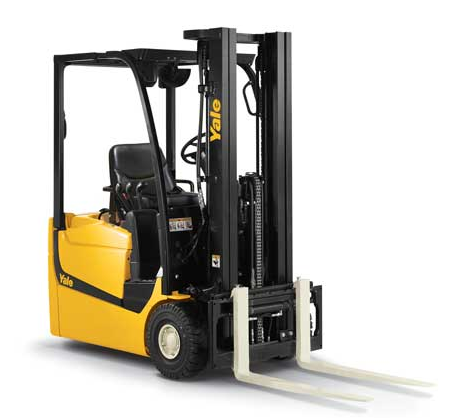 Description of Use: A forklift is a motorised vehicle which uses power-operated prongs/tines to lift and move heavy loads.Summary of Key Risks: (refer to appropriate subsections) EntanglementImpact and cutting injuriesShearingElectricityErgonomicsSlips, Trips or Falls2.  Documentation2.  Documentation2.  DocumentationRelevant Legislation/StandardsY / NCommentsIs plant required to be registered?Y   N Is a user license required?Y   N  Key Reference material AS 2359 Powered Industrial Trucks – General Requirements, WorkSafe Victoria Guidance Note: “Forklift Safety, Reducing the Risk.”Plant DocumentationY / NCommentsAre operator’s manuals accessible?Y   N  Operators manual should be supplied on purchase of the vehicleIs this a restricted use item?Y   N  Operators must have an appropriate fork lift licenceDoes this item require safe use documents/test?Y   N  Operators must have an appropriate fork lift licence3. Hazard Identification3. Hazard IdentificationHazards InspectedHazards InspectedRisk AssessmentRisk AssessmentRisk AssessmentDescription of RiskControl MeasuresConsLikeRiskLevelENTANGLEMENTCan anyone’s hair, clothing, gloves, cleaning brushes, tools, rags or other materials become entangled with moving parts of the plant or materials?Y  NMajorRareMediumLoose clothing, long hair, gloves, body parts and other material may become entangled in moving parts of the forklift (e.g. chain mast).Ensure clothing, gloves, hair or other such items are kept clear of moving parts of the forklift when operating or performing maintenance (e.g., overalls can be used to restrict loose clothing etc.).Remove or secure any packaging that may become entangled in the chain mast.Hazards InspectedHazards InspectedRisk AssessmentRisk AssessmentRisk AssessmentDescription of RiskControl MeasuresConsLikeRiskLevelIMPACT AND CUTTING INJURIESCan anyone be crushed/cut/struck etc. due to:Materials could fall from the tines of the forklift or pallet whilst in operation if not appropriately secured.Forklift could rollover if the load is unbalanced, operated on an uneven surface or traversing a slope.The mobility of the forklift poses a significant risk to pedestrians and property.Use of inappropriate parts could lead to mechanical failure.Operator error (e.g. poor visibility, fatigue etc.) may lead to an accident.Ensure only licensed persons operate the forklift and have been trained in any Safe Work Procedures (SWP).Ensure the forklift is only operated on appropriate surfaces (i.e. level ground) and a seatbelt is worn at all times.Ensure the load is within the forklifts lifting capacity and is appropriately secured before lifting and moving.Ensure the forklift is serviced or repaired by a qualified person and only manufacturer recommended parts and accessories are used.Ensure appropriate traffic management controls have been implemented.  For example:Designated and marked pedestrian paths (e.g. painted walkways, bollards/fenced walkways etc.)Pedestrian no go zonesHigh visibility clothing is worn by operator/persons in the work areaSigns and barricades to be installed to warn other employees/ persons in areaA documented Traffic Management Plan is in placeRelevant employees have attended traffic management training.Ensure forklift is fitted with appropriate safety features.  For example:“Dead Man’s” control/emergency stopPark brakeSeatbeltRollbar/cage andReversing alarm.Material falling off the plant?Y  NMajorPossibleHighMaterials could fall from the tines of the forklift or pallet whilst in operation if not appropriately secured.Forklift could rollover if the load is unbalanced, operated on an uneven surface or traversing a slope.The mobility of the forklift poses a significant risk to pedestrians and property.Use of inappropriate parts could lead to mechanical failure.Operator error (e.g. poor visibility, fatigue etc.) may lead to an accident.Ensure only licensed persons operate the forklift and have been trained in any Safe Work Procedures (SWP).Ensure the forklift is only operated on appropriate surfaces (i.e. level ground) and a seatbelt is worn at all times.Ensure the load is within the forklifts lifting capacity and is appropriately secured before lifting and moving.Ensure the forklift is serviced or repaired by a qualified person and only manufacturer recommended parts and accessories are used.Ensure appropriate traffic management controls have been implemented.  For example:Designated and marked pedestrian paths (e.g. painted walkways, bollards/fenced walkways etc.)Pedestrian no go zonesHigh visibility clothing is worn by operator/persons in the work areaSigns and barricades to be installed to warn other employees/ persons in areaA documented Traffic Management Plan is in placeRelevant employees have attended traffic management training.Ensure forklift is fitted with appropriate safety features.  For example:“Dead Man’s” control/emergency stopPark brakeSeatbeltRollbar/cage andReversing alarm.Uncontrolled/unexpected movement of plant/load?Y  NMajorRareMediumMaterials could fall from the tines of the forklift or pallet whilst in operation if not appropriately secured.Forklift could rollover if the load is unbalanced, operated on an uneven surface or traversing a slope.The mobility of the forklift poses a significant risk to pedestrians and property.Use of inappropriate parts could lead to mechanical failure.Operator error (e.g. poor visibility, fatigue etc.) may lead to an accident.Ensure only licensed persons operate the forklift and have been trained in any Safe Work Procedures (SWP).Ensure the forklift is only operated on appropriate surfaces (i.e. level ground) and a seatbelt is worn at all times.Ensure the load is within the forklifts lifting capacity and is appropriately secured before lifting and moving.Ensure the forklift is serviced or repaired by a qualified person and only manufacturer recommended parts and accessories are used.Ensure appropriate traffic management controls have been implemented.  For example:Designated and marked pedestrian paths (e.g. painted walkways, bollards/fenced walkways etc.)Pedestrian no go zonesHigh visibility clothing is worn by operator/persons in the work areaSigns and barricades to be installed to warn other employees/ persons in areaA documented Traffic Management Plan is in placeRelevant employees have attended traffic management training.Ensure forklift is fitted with appropriate safety features.  For example:“Dead Man’s” control/emergency stopPark brakeSeatbeltRollbar/cage andReversing alarm.Lack of capacity to slow, stop or immobilise plant?Y  NSevereRareMediumMaterials could fall from the tines of the forklift or pallet whilst in operation if not appropriately secured.Forklift could rollover if the load is unbalanced, operated on an uneven surface or traversing a slope.The mobility of the forklift poses a significant risk to pedestrians and property.Use of inappropriate parts could lead to mechanical failure.Operator error (e.g. poor visibility, fatigue etc.) may lead to an accident.Ensure only licensed persons operate the forklift and have been trained in any Safe Work Procedures (SWP).Ensure the forklift is only operated on appropriate surfaces (i.e. level ground) and a seatbelt is worn at all times.Ensure the load is within the forklifts lifting capacity and is appropriately secured before lifting and moving.Ensure the forklift is serviced or repaired by a qualified person and only manufacturer recommended parts and accessories are used.Ensure appropriate traffic management controls have been implemented.  For example:Designated and marked pedestrian paths (e.g. painted walkways, bollards/fenced walkways etc.)Pedestrian no go zonesHigh visibility clothing is worn by operator/persons in the work areaSigns and barricades to be installed to warn other employees/ persons in areaA documented Traffic Management Plan is in placeRelevant employees have attended traffic management training.Ensure forklift is fitted with appropriate safety features.  For example:“Dead Man’s” control/emergency stopPark brakeSeatbeltRollbar/cage andReversing alarm.The plant tipping or rolling over?Y  NSevereRareMediumMaterials could fall from the tines of the forklift or pallet whilst in operation if not appropriately secured.Forklift could rollover if the load is unbalanced, operated on an uneven surface or traversing a slope.The mobility of the forklift poses a significant risk to pedestrians and property.Use of inappropriate parts could lead to mechanical failure.Operator error (e.g. poor visibility, fatigue etc.) may lead to an accident.Ensure only licensed persons operate the forklift and have been trained in any Safe Work Procedures (SWP).Ensure the forklift is only operated on appropriate surfaces (i.e. level ground) and a seatbelt is worn at all times.Ensure the load is within the forklifts lifting capacity and is appropriately secured before lifting and moving.Ensure the forklift is serviced or repaired by a qualified person and only manufacturer recommended parts and accessories are used.Ensure appropriate traffic management controls have been implemented.  For example:Designated and marked pedestrian paths (e.g. painted walkways, bollards/fenced walkways etc.)Pedestrian no go zonesHigh visibility clothing is worn by operator/persons in the work areaSigns and barricades to be installed to warn other employees/ persons in areaA documented Traffic Management Plan is in placeRelevant employees have attended traffic management training.Ensure forklift is fitted with appropriate safety features.  For example:“Dead Man’s” control/emergency stopPark brakeSeatbeltRollbar/cage andReversing alarm.Parts of the plant disintegrating or collapsing?Y  NSevereRareMediumMaterials could fall from the tines of the forklift or pallet whilst in operation if not appropriately secured.Forklift could rollover if the load is unbalanced, operated on an uneven surface or traversing a slope.The mobility of the forklift poses a significant risk to pedestrians and property.Use of inappropriate parts could lead to mechanical failure.Operator error (e.g. poor visibility, fatigue etc.) may lead to an accident.Ensure only licensed persons operate the forklift and have been trained in any Safe Work Procedures (SWP).Ensure the forklift is only operated on appropriate surfaces (i.e. level ground) and a seatbelt is worn at all times.Ensure the load is within the forklifts lifting capacity and is appropriately secured before lifting and moving.Ensure the forklift is serviced or repaired by a qualified person and only manufacturer recommended parts and accessories are used.Ensure appropriate traffic management controls have been implemented.  For example:Designated and marked pedestrian paths (e.g. painted walkways, bollards/fenced walkways etc.)Pedestrian no go zonesHigh visibility clothing is worn by operator/persons in the work areaSigns and barricades to be installed to warn other employees/ persons in areaA documented Traffic Management Plan is in placeRelevant employees have attended traffic management training.Ensure forklift is fitted with appropriate safety features.  For example:“Dead Man’s” control/emergency stopPark brakeSeatbeltRollbar/cage andReversing alarm.Contact with moving parts during testing, inspection, operation, maintenance, cleaning or repair?Y  NMajorRareMediumMaterials could fall from the tines of the forklift or pallet whilst in operation if not appropriately secured.Forklift could rollover if the load is unbalanced, operated on an uneven surface or traversing a slope.The mobility of the forklift poses a significant risk to pedestrians and property.Use of inappropriate parts could lead to mechanical failure.Operator error (e.g. poor visibility, fatigue etc.) may lead to an accident.Ensure only licensed persons operate the forklift and have been trained in any Safe Work Procedures (SWP).Ensure the forklift is only operated on appropriate surfaces (i.e. level ground) and a seatbelt is worn at all times.Ensure the load is within the forklifts lifting capacity and is appropriately secured before lifting and moving.Ensure the forklift is serviced or repaired by a qualified person and only manufacturer recommended parts and accessories are used.Ensure appropriate traffic management controls have been implemented.  For example:Designated and marked pedestrian paths (e.g. painted walkways, bollards/fenced walkways etc.)Pedestrian no go zonesHigh visibility clothing is worn by operator/persons in the work areaSigns and barricades to be installed to warn other employees/ persons in areaA documented Traffic Management Plan is in placeRelevant employees have attended traffic management training.Ensure forklift is fitted with appropriate safety features.  For example:“Dead Man’s” control/emergency stopPark brakeSeatbeltRollbar/cage andReversing alarm.Being thrown off or under the plant?Y  NSevereRareMediumMaterials could fall from the tines of the forklift or pallet whilst in operation if not appropriately secured.Forklift could rollover if the load is unbalanced, operated on an uneven surface or traversing a slope.The mobility of the forklift poses a significant risk to pedestrians and property.Use of inappropriate parts could lead to mechanical failure.Operator error (e.g. poor visibility, fatigue etc.) may lead to an accident.Ensure only licensed persons operate the forklift and have been trained in any Safe Work Procedures (SWP).Ensure the forklift is only operated on appropriate surfaces (i.e. level ground) and a seatbelt is worn at all times.Ensure the load is within the forklifts lifting capacity and is appropriately secured before lifting and moving.Ensure the forklift is serviced or repaired by a qualified person and only manufacturer recommended parts and accessories are used.Ensure appropriate traffic management controls have been implemented.  For example:Designated and marked pedestrian paths (e.g. painted walkways, bollards/fenced walkways etc.)Pedestrian no go zonesHigh visibility clothing is worn by operator/persons in the work areaSigns and barricades to be installed to warn other employees/ persons in areaA documented Traffic Management Plan is in placeRelevant employees have attended traffic management training.Ensure forklift is fitted with appropriate safety features.  For example:“Dead Man’s” control/emergency stopPark brakeSeatbeltRollbar/cage andReversing alarm.Contact with sharp or flying objects? (e.g. work pieces being ejected)Y  NMaterials could fall from the tines of the forklift or pallet whilst in operation if not appropriately secured.Forklift could rollover if the load is unbalanced, operated on an uneven surface or traversing a slope.The mobility of the forklift poses a significant risk to pedestrians and property.Use of inappropriate parts could lead to mechanical failure.Operator error (e.g. poor visibility, fatigue etc.) may lead to an accident.Ensure only licensed persons operate the forklift and have been trained in any Safe Work Procedures (SWP).Ensure the forklift is only operated on appropriate surfaces (i.e. level ground) and a seatbelt is worn at all times.Ensure the load is within the forklifts lifting capacity and is appropriately secured before lifting and moving.Ensure the forklift is serviced or repaired by a qualified person and only manufacturer recommended parts and accessories are used.Ensure appropriate traffic management controls have been implemented.  For example:Designated and marked pedestrian paths (e.g. painted walkways, bollards/fenced walkways etc.)Pedestrian no go zonesHigh visibility clothing is worn by operator/persons in the work areaSigns and barricades to be installed to warn other employees/ persons in areaA documented Traffic Management Plan is in placeRelevant employees have attended traffic management training.Ensure forklift is fitted with appropriate safety features.  For example:“Dead Man’s” control/emergency stopPark brakeSeatbeltRollbar/cage andReversing alarm.The mobility of the plant?Y  NSevereRareMediumMaterials could fall from the tines of the forklift or pallet whilst in operation if not appropriately secured.Forklift could rollover if the load is unbalanced, operated on an uneven surface or traversing a slope.The mobility of the forklift poses a significant risk to pedestrians and property.Use of inappropriate parts could lead to mechanical failure.Operator error (e.g. poor visibility, fatigue etc.) may lead to an accident.Ensure only licensed persons operate the forklift and have been trained in any Safe Work Procedures (SWP).Ensure the forklift is only operated on appropriate surfaces (i.e. level ground) and a seatbelt is worn at all times.Ensure the load is within the forklifts lifting capacity and is appropriately secured before lifting and moving.Ensure the forklift is serviced or repaired by a qualified person and only manufacturer recommended parts and accessories are used.Ensure appropriate traffic management controls have been implemented.  For example:Designated and marked pedestrian paths (e.g. painted walkways, bollards/fenced walkways etc.)Pedestrian no go zonesHigh visibility clothing is worn by operator/persons in the work areaSigns and barricades to be installed to warn other employees/ persons in areaA documented Traffic Management Plan is in placeRelevant employees have attended traffic management training.Ensure forklift is fitted with appropriate safety features.  For example:“Dead Man’s” control/emergency stopPark brakeSeatbeltRollbar/cage andReversing alarm.Inappropriate parts and accessories being used?Y  NSevereRareMediumMaterials could fall from the tines of the forklift or pallet whilst in operation if not appropriately secured.Forklift could rollover if the load is unbalanced, operated on an uneven surface or traversing a slope.The mobility of the forklift poses a significant risk to pedestrians and property.Use of inappropriate parts could lead to mechanical failure.Operator error (e.g. poor visibility, fatigue etc.) may lead to an accident.Ensure only licensed persons operate the forklift and have been trained in any Safe Work Procedures (SWP).Ensure the forklift is only operated on appropriate surfaces (i.e. level ground) and a seatbelt is worn at all times.Ensure the load is within the forklifts lifting capacity and is appropriately secured before lifting and moving.Ensure the forklift is serviced or repaired by a qualified person and only manufacturer recommended parts and accessories are used.Ensure appropriate traffic management controls have been implemented.  For example:Designated and marked pedestrian paths (e.g. painted walkways, bollards/fenced walkways etc.)Pedestrian no go zonesHigh visibility clothing is worn by operator/persons in the work areaSigns and barricades to be installed to warn other employees/ persons in areaA documented Traffic Management Plan is in placeRelevant employees have attended traffic management training.Ensure forklift is fitted with appropriate safety features.  For example:“Dead Man’s” control/emergency stopPark brakeSeatbeltRollbar/cage andReversing alarm.OtherY  NMaterials could fall from the tines of the forklift or pallet whilst in operation if not appropriately secured.Forklift could rollover if the load is unbalanced, operated on an uneven surface or traversing a slope.The mobility of the forklift poses a significant risk to pedestrians and property.Use of inappropriate parts could lead to mechanical failure.Operator error (e.g. poor visibility, fatigue etc.) may lead to an accident.Ensure only licensed persons operate the forklift and have been trained in any Safe Work Procedures (SWP).Ensure the forklift is only operated on appropriate surfaces (i.e. level ground) and a seatbelt is worn at all times.Ensure the load is within the forklifts lifting capacity and is appropriately secured before lifting and moving.Ensure the forklift is serviced or repaired by a qualified person and only manufacturer recommended parts and accessories are used.Ensure appropriate traffic management controls have been implemented.  For example:Designated and marked pedestrian paths (e.g. painted walkways, bollards/fenced walkways etc.)Pedestrian no go zonesHigh visibility clothing is worn by operator/persons in the work areaSigns and barricades to be installed to warn other employees/ persons in areaA documented Traffic Management Plan is in placeRelevant employees have attended traffic management training.Ensure forklift is fitted with appropriate safety features.  For example:“Dead Man’s” control/emergency stopPark brakeSeatbeltRollbar/cage andReversing alarm.Hazards InspectedHazards InspectedRisk AssessmentRisk AssessmentRisk AssessmentRisk AssessmentDescription of RiskControl MeasuresConsLikeRiskLevelSHEARINGCan anyone’s body parts be sheared between two parts of plant, or between a part of the plant and a work piece or structure?Y  NSevereRareMediumForklift/pedestrian interaction could lead to a person being trapped between the forklift and another object.Forklift/pedestrian interaction could lead to a person being trapped between the forklift and another object.Establish a Traffic Management Plan.Ensure appropriate traffic management controls are in place (refer to cutting and impact injuries section).PRESSURISED CONTENTCan anyone come into contact with fluids or gases under high pressure, due to plant failure or misuse of the plant?Y  NELECTRICITYCan anyone be injured or burnt due to:Damaged or frayed electrical cords or components would pose an electrical hazard.Damaged or frayed electrical cords or components would pose an electrical hazard.Operator to check for damaged electrical components prior to use as part of a Pre Start Check.Ensure equipment is serviced on a regular basis, tested & tagged and appropriate isolation procedures (e.g. lock out tags) are in place.Live electrical conductors? (e.g. exposed wires)Y  NDamaged or frayed electrical cords or components would pose an electrical hazard.Damaged or frayed electrical cords or components would pose an electrical hazard.Operator to check for damaged electrical components prior to use as part of a Pre Start Check.Ensure equipment is serviced on a regular basis, tested & tagged and appropriate isolation procedures (e.g. lock out tags) are in place.Working in close proximity to electrical conductors?Y  NDamaged or frayed electrical cords or components would pose an electrical hazard.Damaged or frayed electrical cords or components would pose an electrical hazard.Operator to check for damaged electrical components prior to use as part of a Pre Start Check.Ensure equipment is serviced on a regular basis, tested & tagged and appropriate isolation procedures (e.g. lock out tags) are in place.Access to electricity?Y  NDamaged or frayed electrical cords or components would pose an electrical hazard.Damaged or frayed electrical cords or components would pose an electrical hazard.Operator to check for damaged electrical components prior to use as part of a Pre Start Check.Ensure equipment is serviced on a regular basis, tested & tagged and appropriate isolation procedures (e.g. lock out tags) are in place.Damaged or poorly maintained electrical leads, cables or switches?Y  NSevereRareMediumDamaged or frayed electrical cords or components would pose an electrical hazard.Damaged or frayed electrical cords or components would pose an electrical hazard.Operator to check for damaged electrical components prior to use as part of a Pre Start Check.Ensure equipment is serviced on a regular basis, tested & tagged and appropriate isolation procedures (e.g. lock out tags) are in place.Water near electrical equipment?Y  NDamaged or frayed electrical cords or components would pose an electrical hazard.Damaged or frayed electrical cords or components would pose an electrical hazard.Operator to check for damaged electrical components prior to use as part of a Pre Start Check.Ensure equipment is serviced on a regular basis, tested & tagged and appropriate isolation procedures (e.g. lock out tags) are in place.Lack of isolation procedures?Y  NDamaged or frayed electrical cords or components would pose an electrical hazard.Damaged or frayed electrical cords or components would pose an electrical hazard.Operator to check for damaged electrical components prior to use as part of a Pre Start Check.Ensure equipment is serviced on a regular basis, tested & tagged and appropriate isolation procedures (e.g. lock out tags) are in place.OtherY  NDamaged or frayed electrical cords or components would pose an electrical hazard.Damaged or frayed electrical cords or components would pose an electrical hazard.Operator to check for damaged electrical components prior to use as part of a Pre Start Check.Ensure equipment is serviced on a regular basis, tested & tagged and appropriate isolation procedures (e.g. lock out tags) are in place.Hazards InspectedHazards InspectedRisk AssessmentRisk AssessmentRisk AssessmentDescription of RiskControl MeasuresConsLikeRiskLevelERGONOMICSCan anyone be injured due to:Operating the forklift for extended periods of time or poorly designed or degraded seats may cause musculoskeletal injury.Ensure the forklift is not operated for extended periods of time.Ensure appropriate rest breaks are taken.Ensure forklift seating is in good condition and can be adjusted for different body types.Poorly designed workstation?Y  NModeratePossibleMedium Operating the forklift for extended periods of time or poorly designed or degraded seats may cause musculoskeletal injury.Ensure the forklift is not operated for extended periods of time.Ensure appropriate rest breaks are taken.Ensure forklift seating is in good condition and can be adjusted for different body types.Repetitive body movement?Y  NModeratePossibleMedium Operating the forklift for extended periods of time or poorly designed or degraded seats may cause musculoskeletal injury.Ensure the forklift is not operated for extended periods of time.Ensure appropriate rest breaks are taken.Ensure forklift seating is in good condition and can be adjusted for different body types.Constrained body posture or the need for excessive effort?Y  NOperating the forklift for extended periods of time or poorly designed or degraded seats may cause musculoskeletal injury.Ensure the forklift is not operated for extended periods of time.Ensure appropriate rest breaks are taken.Ensure forklift seating is in good condition and can be adjusted for different body types.Design deficiency causing psychological stress?Y  NOperating the forklift for extended periods of time or poorly designed or degraded seats may cause musculoskeletal injury.Ensure the forklift is not operated for extended periods of time.Ensure appropriate rest breaks are taken.Ensure forklift seating is in good condition and can be adjusted for different body types.Inadequate or poorly placed lighting?Y  NOperating the forklift for extended periods of time or poorly designed or degraded seats may cause musculoskeletal injury.Ensure the forklift is not operated for extended periods of time.Ensure appropriate rest breaks are taken.Ensure forklift seating is in good condition and can be adjusted for different body types.Does the plant impact on the surrounding workplace and create potential hazards? (Consider potential impact on the design and layout of the workplace)Y  NOperating the forklift for extended periods of time or poorly designed or degraded seats may cause musculoskeletal injury.Ensure the forklift is not operated for extended periods of time.Ensure appropriate rest breaks are taken.Ensure forklift seating is in good condition and can be adjusted for different body types.Is the location of the plant inappropriate? (Consider potential effects due to environmental conditions and terrain)Y  NOperating the forklift for extended periods of time or poorly designed or degraded seats may cause musculoskeletal injury.Ensure the forklift is not operated for extended periods of time.Ensure appropriate rest breaks are taken.Ensure forklift seating is in good condition and can be adjusted for different body types.OtherY  NOperating the forklift for extended periods of time or poorly designed or degraded seats may cause musculoskeletal injury.Ensure the forklift is not operated for extended periods of time.Ensure appropriate rest breaks are taken.Ensure forklift seating is in good condition and can be adjusted for different body types.Hazards InspectedHazards InspectedRisk AssessmentRisk AssessmentRisk AssessmentDescription of RiskControl MeasuresConsLikeRiskLevelRADIATIONCan anyone using the plant, or in the vicinity of the plant suffer injury or illness due to exposure to radiation in the form of any of the following:infra-red radiationultra violet lightmicrowavesY  NNOISECan anyone using the plant, or in the vicinity of the plant, suffer injury due to exposure to noise?Y  NModerateUnlikelyMediumOperation of the forklift could result in high noise levels.Appropriate hearing protection should be worn whilst operating the equipment (if required).VIBRATIONCan anyone be injured or suffer ill health from exposure to vibration?Y  NFRICTIONCan anyone be burnt due to contact with moving parts, materials or surfaces of the plant?Y  NSUFFOCATIONCan anyone be suffocated due to lack of oxygen, or atmospheric contamination? Y  NCONDITIONIs a hazard likely due to the age and condition of the plant? (Consider how hard the machine has been worked, and whether it is used constantly or rarely).Y  NCan anyone be injured as a result of the plant not serviced appropriately and/or maintained in line with manufacturer’s recommendations?Y  NHazards InspectedHazards InspectedRisk AssessmentRisk AssessmentRisk AssessmentDescription of RiskControl MeasuresConsLikeRiskLevelSLIPS/TRIPS/FALLSCan anyone using the plant, or in the vicinity of the plant, slip, trip or fall due to:Access and egress to the forklift could pose a risk of slip, trip or fall.Poor housekeeping could result in a slip, trip or fall hazard.Ensure operator wears slip resistant footwear to reduce risk of slips/falls.Ensure operator maintains three points of contact when accessing or exiting the vehicle.Ensure good housekeeping practices are maintained throughout the work area.Uneven, slippery or steep work surfaces?Y  NMajorRareMediumAccess and egress to the forklift could pose a risk of slip, trip or fall.Poor housekeeping could result in a slip, trip or fall hazard.Ensure operator wears slip resistant footwear to reduce risk of slips/falls.Ensure operator maintains three points of contact when accessing or exiting the vehicle.Ensure good housekeeping practices are maintained throughout the work area.Poor housekeeping, e.g. spillage in the vicinity?Y  NModeratePossibleMediumAccess and egress to the forklift could pose a risk of slip, trip or fall.Poor housekeeping could result in a slip, trip or fall hazard.Ensure operator wears slip resistant footwear to reduce risk of slips/falls.Ensure operator maintains three points of contact when accessing or exiting the vehicle.Ensure good housekeeping practices are maintained throughout the work area.Obstacles being placed in the vicinity of the plant?Y  NModeratePossibleMediumAccess and egress to the forklift could pose a risk of slip, trip or fall.Poor housekeeping could result in a slip, trip or fall hazard.Ensure operator wears slip resistant footwear to reduce risk of slips/falls.Ensure operator maintains three points of contact when accessing or exiting the vehicle.Ensure good housekeeping practices are maintained throughout the work area.Inappropriate or poorly maintained floor or walking surfaces (i.e. lack of a slip-resistant surface, unprotected holes, penetrations or gaps?)Y  NMajorRareMediumAccess and egress to the forklift could pose a risk of slip, trip or fall.Poor housekeeping could result in a slip, trip or fall hazard.Ensure operator wears slip resistant footwear to reduce risk of slips/falls.Ensure operator maintains three points of contact when accessing or exiting the vehicle.Ensure good housekeeping practices are maintained throughout the work area.If operating or maintaining plant at height can anyone slip, trip or fall due to:Access and egress to the forklift could pose a risk of slip, trip or fall.Poor housekeeping could result in a slip, trip or fall hazard.Ensure operator wears slip resistant footwear to reduce risk of slips/falls.Ensure operator maintains three points of contact when accessing or exiting the vehicle.Ensure good housekeeping practices are maintained throughout the work area.Use of work platforms, stairs or ladders?Y  NAccess and egress to the forklift could pose a risk of slip, trip or fall.Poor housekeeping could result in a slip, trip or fall hazard.Ensure operator wears slip resistant footwear to reduce risk of slips/falls.Ensure operator maintains three points of contact when accessing or exiting the vehicle.Ensure good housekeeping practices are maintained throughout the work area.Lack of guardrails or other suitable edge protection?Y  NAccess and egress to the forklift could pose a risk of slip, trip or fall.Poor housekeeping could result in a slip, trip or fall hazard.Ensure operator wears slip resistant footwear to reduce risk of slips/falls.Ensure operator maintains three points of contact when accessing or exiting the vehicle.Ensure good housekeeping practices are maintained throughout the work area.OtherY  NAccess and egress to the forklift could pose a risk of slip, trip or fall.Poor housekeeping could result in a slip, trip or fall hazard.Ensure operator wears slip resistant footwear to reduce risk of slips/falls.Ensure operator maintains three points of contact when accessing or exiting the vehicle.Ensure good housekeeping practices are maintained throughout the work area.Hazards InspectedHazards InspectedRisk AssessmentRisk AssessmentRisk AssessmentRisk AssessmentDescription of RiskDescription of RiskControl MeasuresConsConsLikeRiskLevelFIRE AND EXPLOSIONCan anyone be injured by fire?Y  NCan anyone be injured by explosion of gases, vapours, liquids, dusts, or other substances?Y  NTEMPERATURE/MOISTURECan anyone come into contact with objects at high or low temperatures?Y  NCan anyone suffer ill health due to exposure to high or low temperatures?Y  NCan anyone be injured or suffer ill health due to exposure to moisture?Y  NOTHERCan anyone be injured or suffer ill health from exposure to:Chemicals?Y  NToxic gases or vapours?Y  NFumes / Dusts?Y  NOther? (please specify)Y  N4. Risk Assessment Signoff4. Risk Assessment Signoff4. Risk Assessment Signoff4. Risk Assessment Signoff4. Risk Assessment Signoff4. Risk Assessment Signoff4. Risk Assessment Signoff4. Risk Assessment Signoff4. Risk Assessment SignoffAuthorised By:      Authorised By:      Authorised By:      Signature:Signature:Signature:Signature:Date:      Date:      Consequence - Evaluate the consequences of a risk occurring according to the ratings in the top row3. Risk level - Calculate the level of risk by finding the intersection between the likelihood and the consequencesLikelihood - Evaluate the likelihood of an incident occurring according to the ratings in the left hand column4.  Risk Level/Rating and Actions 